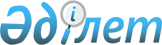 О внесении изменений в решение 20 сессии Бухар-Жырауского районного маслихата от 25 декабря 2013 года № 4 "О районном бюджете на 2014-2016 годы"
					
			С истёкшим сроком
			
			
		
					Решение 24 сессии Бухар-Жырауского районного маслихата Карагандинской области от 17 апреля 2014 года № 4. Зарегистрировано Департаментом юстиции Карагандинской области 25 апреля 2014 года № 2618. Срок действия решения - до 1 января 2015 года
      В соответствии с Кодексом Республики Казахстан "Бюджетный кодекс Республики Казахстан" от 4 декабря 2008 года, Законом Республики Казахстан "О местном государственном управлении и самоуправлении в Республике Казахстан" от 23 января 2001 года районный маслихат РЕШИЛ:
      1. Внести в решение 20 сессии Бухар-Жырауского районного маслихата от 20 декабря 2013 года № 4 "О районном бюджете на 2014-2016 годы" (зарегистрировано в Реестре государственной регистрации нормативных правовых актов за № 2482, опубликовано в районной газете "Бұқар жырау жаршысы" № 52 от 28 декабря 2013 года) следующие изменения:
      1) в пункте 1:
      в подпункте 1):
      цифры "5279812" заменить цифрами "5531154";
      цифры "1426689" заменить цифрами "1437899";
      цифры "3824311" заменить цифрами "4064443";
      в подпункте 2):
      цифры "5279812" заменить цифрами "5612797";
      в подпункте 3):
      цифры "90870" заменить цифрами "90385";
      цифры "10392" заменить цифрами "10877";
      в подпункте 5):
      цифры "90870" заменить цифрами "172028";
      в подпункте 6):
      цифры "90870" заменить цифрами "172028";
      цифры "10392" заменить цифрами "10877";
      цифру "0" заменить цифрами "81667";
      2) в пункте 5:
      цифры "29110" заменить цифрами "29334";
      3) в пункте 6 слова "культуры и спорта" заменить словами "культуры, спорта и ветеринарии";
      4) приложения 1, 2, 3, 4, 6 к указанному решению изложить в новой редакции согласно приложениям 1, 2, 3, 4, 5 к настоящему решению.
      2. Настоящее решение вводится в действие с 1 января 2014 года. Районный бюджет на 2014 год Районный бюджет на 2015 год Районный бюджет на 2016 год Целевые трансферты и бюджетные кредиты
из республиканского и областного бюджета на 2014 год Затраты районного бюджета
по сельским округам и поселкам на 2014 год
      продолжение таблицы
      продолжение таблицы
      продолжение таблицы
      продолжение таблицы
      продолжение таблицы
      продолжение таблицы
      продолжение таблицы
      продолжение таблицы
      продолжение таблицы
      продолжение таблицы
      продолжение таблицы
      продолжение таблицы
      продолжение таблицы
      продолжение таблицы
      продолжение таблицы
					© 2012. РГП на ПХВ «Институт законодательства и правовой информации Республики Казахстан» Министерства юстиции Республики Казахстан
				
Председатель сессии
К. Айтбаева
Секретарь маслихата
А. ДжунуспековПриложение 1
к решению 24 сессии
Бухар-Жырауского районного маслихата
от 17 апреля 2014 года № 4
Приложение 1
к решению 20 сессии
Бухар-Жырауского районного маслихата
от 25 декабря 2013 года № 4
Категория
Категория
Категория
Категория
Сумма (тысяч тенге)
Класс
Класс
Класс
Сумма (тысяч тенге)
Подкласс
Подкласс
Сумма (тысяч тенге)
Наименование
Сумма (тысяч тенге)
1
2
3
4
5
I. Доходы
5531154
1
Налоговые поступления
1437899
01
Подоходный налог
417576
2
Индивидуальный подоходный налог
417576
03
Социальный налог
441991
1
Социальный налог
441991
04
Hалоги на собственность
471448
1
Hалоги на имущество
368059
3
Земельный налог
13072
4
Hалог на транспортные средства
79442
5
Единый земельный налог
10875
05
Внутренние налоги на товары, работы и услуги
97526
2
Акцизы
6238
3
Поступления за использование природных и других ресурсов
71544
4
Сборы за ведение предпринимательской и профессиональной деятельности
19744
08
Обязательные платежи, взимаемые за совершение юридически значимых действий и (или) выдачу документов уполномоченными на то государственными органами или должностными лицами
9358
1
Государственная пошлина
9358
2
Неналоговые поступления
14817
01
Доходы от государственной собственности
4437
1
Поступления части чистого дохода государственных предприятий
37
5
Доходы от аренды имущества, находящегося в государственной собственности
4400
02
Поступления от реализации товаров (работ, услуг) государственными учреждениями, финансируемыми из государственного бюджета
117
1
Поступления от реализации товаров (работ, услуг) государственными учреждениями, финансируемыми из государственного бюджета
117
06
Прочие неналоговые поступления
10263
1
Прочие неналоговые поступления
10263
3
Поступления от продажи основного капитала
13995
03
Продажа земли и нематериальных активов
13995
1
Продажа земли
10700
2
Продажа нематериальных активов
3295
4
Поступления трансфертов 
4064443
02
Трансферты из вышестоящих органов государственного управления
4064443
2
Трансферты из областного бюджета
4064443
Функциональная группа
Функциональная группа
Функциональная группа
Функциональная группа
Функциональная группа
Сумма (тысяч тенге)
Функциональная подгруппа
Функциональная подгруппа
Функциональная подгруппа
Функциональная подгруппа
Сумма (тысяч тенге)
Администратор бюджетных программ
Администратор бюджетных программ
Администратор бюджетных программ
Сумма (тысяч тенге)
Программа
Программа
Сумма (тысяч тенге)
Наименование
Сумма (тысяч тенге)
1
2
3
4
5
6
II. Затраты
5612797
01
Государственные услуги общего характера
467248
1
Представительные, исполнительные и другие органы, выполняющие общие функции государственного управления
434767
112
Аппарат маслихата района (города областного значения)
14482
001
Услуги по обеспечению деятельности маслихата района (города областного значения)
14449
002
Создание информационных систем
33
122
Аппарат акима района (города областного значения)
84146
001
Услуги по обеспечению деятельности акима района (города областного значения)
71462
003
Капитальные расходы государственного органа
12684
123
Аппарат акима района в городе, города районного значения, поселка, села, сельского округа
336139
001
Услуги по обеспечению деятельности акима района в городе, города районного значения, поселка, села, сельского округа
336139
2
Финансовая деятельность
7163
459
Отдел экономики и финансов района (города областного значения)
7163
003
Проведение оценки имущества в целях налогообложения
1438
011
Учет, хранение, оценка и реализация имущества, поступившего в коммунальную собственность
5725
9
Прочие государственные услуги общего характера
25318
459
Отдел экономики и финансов района (города областного значения)
25318
001
Услуги по реализации государственной политики в области формирования и развития экономической политики, государственного планирования, исполнения бюджета и управления коммунальной собственностью района (города областного значения)
25318
02
Оборона
13869
1
Военные нужды
9954
122
Аппарат акима района (города областного значения)
9954
005
Мероприятия в рамках исполнения всеобщей воинской обязанности
9954
2
Организация работы по чрезвычайным ситуациям
3915
122
Аппарат акима района (города областного значения)
3915
006
Предупреждение и ликвидация чрезвычайных ситуаций масштаба района (города областного значения)
1923
007
Мероприятия по профилактике и тушению степных пожаров районного (городского) масштаба, а также пожаров в населенных пунктах, в которых не созданы органы государственной противопожарной службы
1992
03
Общественный порядок, безопасность, правовая, судебная, уголовно-исполнительная деятельность
694
9
Прочие услуги в области общественного порядка и безопасности
694
458
Отдел жилищно-коммунального хозяйства, пассажирского транспорта и автомобильных дорог района (города областного значения)
694
021
Обеспечение безопасности дорожного движения в населенных пунктах
694
04
Образование
3297025
1
Дошкольное воспитание и обучение
296249
471
Отдел образования, физической культуры и спорта района (города областного значения)
296249
003
Обеспечение деятельности организаций дошкольного воспитания и обучения
146720
040
Реализация государственного образовательного заказа в дошкольных организациях образования
149529
2
Начальное, основное среднее и общее среднее образование
2839232
123
Аппарат акима района в городе, города районного значения, поселка, села, сельского округа
18314
005
Организация бесплатного подвоза учащихся до школы и обратно в сельской местности
18314
471
Отдел образования, физической культуры и спорта района (города областного значения)
2820918
004
Общеобразовательное обучение
2728531
005
Дополнительное образование для детей и юношества
92387
9
Прочие услуги в области образования
161544
467
Отдел строительства района (города областного значения)
59
037
Строительство и реконструкция объектов образования
59
471
Отдел образования, физической культуры и спорта района (города областного значения)
161485
009
Приобретение и доставка учебников, учебно-методических комплексов для государственных учреждений образования района (города областного значения)
24973
020
Ежемесячная выплата денежных средств опекунам (попечителям) на содержание ребенка-сироты (детей-сирот), и ребенка (детей), оставшегося без попечения родителей
29676
067
Капитальные расходы подведомственных государственных учреждений и организаций
106836
06
Социальная помощь и социальное обеспечение
200112
2
Социальная помощь
176968
451
Отдел занятости и социальных программ района (города областного значения)
176968
002
Программа занятости
28515
004
Оказание социальной помощи на приобретение топлива специалистам здравоохранения, образования, социального обеспечения, культуры, спорта и ветеринарии в сельской местности в соответствии с законодательством Республики Казахстан
8161
005
Государственная адресная социальная помощь
21612
006
Оказание жилищной помощи
9594
007
Социальная помощь отдельным категориям нуждающихся граждан по решениям местных представительных органов
13816
010
Материальное обеспечение детей-инвалидов, воспитывающихся и обучающихся на дому
831
014
Оказание социальной помощи нуждающимся гражданам на дому
25934
016
Государственные пособия на детей до 18 лет
35936
017
Обеспечение нуждающихся инвалидов обязательными гигиеническими средствами и предоставление услуг специалистами жестового языка, индивидуальными помощниками в соответствии с индивидуальной программой реабилитации инвалида
32569
9
Прочие услуги в области социальной помощи и социального обеспечения
23144
451
Отдел занятости и социальных программ района (города областного значения)
23144
001
Услуги по реализации государственной политики на местном уровне в области обеспечения занятости и реализации социальных программ для населения
21894
011
Оплата услуг по зачислению, выплате и доставке пособий и других социальных выплат
950
021
Капитальные расходы государственного органа 
300
07
Жилищно-коммунальное хозяйство
799599
1
Жилищное хозяйство
107197
455
Отдел культуры и развития языков района (города областного значения)
5200
024
Ремонт объектов в рамках развития городов и сельских населенных пунктов по Дорожной карте занятости 2020
5200
458
Отдел жилищно-коммунального хозяйства, пассажирского транспорта и автомобильных дорог района (города областного значения)
18705
004
Обеспечение жильем отдельных категорий граждан
3663
041
Ремонт и благоустройство объектов в рамках развития городов и сельских населенных пунктов по Дорожной карте занятости 2020
15042
463
Отдел земельных отношений района (города областного значения)
1223
016
Изъятие земельных участков для государственных нужд 
1223
467
Отдел строительства района (города областного значения)
76096
003
Проектирование, строительство и (или) приобретение жилья коммунального жилищного фонда 
74500
004
Проектирование, развитие, обустройство и (или) приобретение инженерно-коммуникационной инфраструктуры
1596
479
Отдел жилищной инспекции района (города областного значения)
5973
001
Услуги по реализации государственной политики на местном уровне в области жилищного фонда
5973
2
Коммунальное хозяйство
606500
123
Аппарат акима района в городе, города районного значения, поселка, села, сельского округа
730
014
Организация водоснабжения населенных пунктов
730
458
Отдел жилищно-коммунального хозяйства, пассажирского транспорта и автомобильных дорог района (города областного значения)
16808
012
Функционирование системы водоснабжения и водоотведения
16808
467
Отдел строительства района (города областного значения)
588962
058
Развитие системы водоснабжения и водоотведения в сельских населенных пунктах
588962
3
Благоустройство населенных пунктов
85902
123
Аппарат акима района в городе, города районного значения, поселка, села, сельского округа
85902
008
Освещение улиц населенных пунктов
42260
011
Благоустройство и озеленение населенных пунктов
43642
08
Культура, спорт, туризм и информационное пространство
418969
1
Деятельность в области культуры
205249
455
Отдел культуры и развития языков района (города областного значения)
205249
003
Поддержка культурно-досуговой работы
205249
2
Спорт
24905
471
Отдел образования, физической культуры и спорта района (города областного значения)
24905
013
Развитие массового спорта и национальных видов спорта
16000
014
Проведение спортивных соревнований на районном (города областного значения) уровне
6007
015
Подготовка и участие членов сборных команд района (города областного значения) по различным видам спорта на областных спортивных соревнованиях
2898
3
Информационное пространство
116111
455
Отдел культуры и развития языков района (города областного значения)
99084
006
Функционирование районных (городских) библиотек
95934
007
Развитие государственного языка и других языков народа Казахстана
3150
456
Отдел внутренней политики района (города областного значения)
17027
002
Услуги по проведению государственной информационной политики через газеты и журналы
14927
005
Услуги по проведению государственной информационной политики через телерадиовещание
2100
9
Прочие услуги по организации культуры, спорта, туризма и информационного пространства
72704
455
Отдел культуры и развития языков района (города областного значения)
51017
001
Услуги по реализации государственной политики на местном уровне в области развития языков и культуры
12164
032
Капитальные расходы подведомственных государственных учреждений и организаций
38853
456
Отдел внутренней политики района (города областного значения)
21687
001
Услуги по реализации государственной политики на местном уровне в области информации, укрепления государственности и формирования социального оптимизма граждан
10397
003
Реализация мероприятий в сфере молодежной политики
11290
10
Сельское, водное, лесное, рыбное хозяйство, особо охраняемые природные территории, охрана окружающей среды и животного мира, земельные отношения
179927
1
Сельское хозяйство
61480
459
Отдел экономики и финансов района (города областного значения)
12687
099
Реализация мер по оказанию социальной поддержки специалистов
12687
474
Отдел сельского хозяйства и ветеринарии района (города областного значения)
48793
001
Услуги по реализации государственной политики на местном уровне в сфере сельского хозяйства и ветеринарии 
26014
003
Капитальные расходы государственного органа
300
005
Обеспечение функционирования скотомогильников (биотермических ям) 
2028
007
Организация отлова и уничтожения бродячих собак и кошек
738
008
Возмещение владельцам стоимости изымаемых и уничтожаемых больных животных, продуктов и сырья животного происхождения
14653
012
Проведение мероприятий по идентификации cельскохозяйственных животных
5060
6
Земельные отношения
10870
463
Отдел земельных отношений района (города областного значения)
10870
001
Услуги по реализации государственной политики в области регулирования земельных отношений на территории района (города областного значения)
10870
9
Прочие услуги в области сельского, водного, лесного, рыбного хозяйства, охраны окружающей среды и земельных отношений
107577
474
Отдел сельского хозяйства и ветеринарии района (города областного значения)
107577
013
Проведение противоэпизоотических мероприятий
107577
11
Промышленность, архитектурная, градостроительная и строительная деятельность
30714
2
Архитектурная, градостроительная и строительная деятельность
30714
467
Отдел строительства района (города областного значения)
12675
001
Услуги по реализации государственной политики на местном уровне в области строительства
12283
017
Капитальные расходы государственного органа 
392
468
Отдел архитектуры и градостроительства района (города областного значения)
18039
001
Услуги по реализации государственной политики в области архитектуры и градостроительства на местном уровне 
7889
003
Разработка схем градостроительного развития территории района и генеральных планов населенных пунктов
10000
004
Капитальные расходы государственного органа 
150
12
Транспорт и коммуникации
65832
1
Автомобильный транспорт
65832
123
Аппарат акима района в городе, города районного значения, поселка, села, сельского округа
23332
013
Обеспечение функционирования автомобильных дорог в городах районного значения, поселках, селах, сельских округах
23332
458
Отдел жилищно-коммунального хозяйства, пассажирского транспорта и автомобильных дорог района (города областного значения)
42500
023
Обеспечение функционирования автомобильных дорог
42500
13
Прочие
137627
9
Прочие
137627
123
Аппарат акима района в городе, города районного значения, поселка, села, сельского округа
57948
040
Реализация мер по содействию экономическому развитию регионов в рамках Программы "Развитие регионов" 
57948
458
Отдел жилищно-коммунального хозяйства, пассажирского транспорта и автомобильных дорог района (города областного значения)
21252
001
Услуги по реализации государственной политики на местном уровне в области жилищно-коммунального хозяйства, пассажирского транспорта и автомобильных дорог
21252
459
Отдел экономики и финансов района (города областного значения)
29334
012
Резерв местного исполнительного органа района (города областного значения) 
29334
471
Отдел образования, физической культуры и спорта района (города областного значения)
18755
001
Услуги по обеспечению деятельности отдела образования, физической культуры и спорта
18755
494
Отдел предпринимательства и промышленности района (города областного значения)
10338
001
Услуги по реализации государственной политики на местном уровне в области развития предпринимательства и промышленности
10338
15
Трансферты
1181
1
Трансферты
1181
459
Отдел экономики и финансов района (города областного значения)
1181
006
Возврат неиспользованных (недоиспользованных) целевых трансфертов
1181
III.Чистое бюджетное кредитование
90385
Бюджетные кредиты 
101262
10
Сельское, водное, лесное, рыбное хозяйство, особо охраняемые природные территории, охрана окружающей среды и животного мира, земельные отношения
101262
1
Сельское хозяйство
101262
459
Отдел экономики и финансов района (города областного значения)
101262
018
Бюджетные кредиты для реализации мер социальной поддержки специалистов
101262
Категория
Категория
Категория
Категория
Сумма (тысяч тенге)
Класс
Класс
Класс
Сумма (тысяч тенге)
Подкласс
Подкласс
Сумма (тысяч тенге)
Наименование
Сумма (тысяч тенге)
1
2
3
4
5
Погашение бюджетных кредитов
10877
5
Погашение бюджетных кредитов
10877
01
Погашение бюджетных кредитов
10877
1
Погашение бюджетных кредитов, выданных из государственного бюджета
10877
Функциональная группа
Функциональная группа
Функциональная группа
Функциональная группа
Функциональная группа
Сумма (тысяч тенге)
Функциональная подгруппа
Функциональная подгруппа
Функциональная подгруппа
Функциональная подгруппа
Сумма (тысяч тенге)
Администратор бюджетных программ
Администратор бюджетных программ
Администратор бюджетных программ
Сумма (тысяч тенге)
Программа
Программа
Сумма (тысяч тенге)
Наименование
Сумма (тысяч тенге)
1
2
3
4
5
6
IV. Сальдо по операциям с финансовыми активами
Приобретение финансовых активов
Категория
Категория
Категория
Категория
Сумма (тысяч тенге)
Класс
Класс
Класс
Сумма (тысяч тенге)
Подкласс
Подкласс
Сумма (тысяч тенге)
Наименование
Сумма (тысяч тенге)
1
2
3
4
5
Поступление от продажи финансовых активов государства
Функциональная группа
Функциональная группа
Функциональная группа
Функциональная группа
Функциональная группа
Сумма (тысяч тенге)
Функциональная подгруппа
Функциональная подгруппа
Функциональная подгруппа
Функциональная подгруппа
Сумма (тысяч тенге)
Администратор бюджетных программ
Администратор бюджетных программ
Администратор бюджетных программ
Сумма (тысяч тенге)
Программа
Программа
Сумма (тысяч тенге)
Наименование
Сумма (тысяч тенге)
1
2
3
4
5
6
V. Дефицит (профицит) бюджета
-172028
VI. Финансирование дефицита (использование профицита) бюджета
172028Приложение 2
к решению 24 сессии
Бухар-Жырауского районного маслихата
от 17 апреля 2014 года № 4
Приложение 2
к решению 20 сессии
Бухар-Жырауского районного маслихата
от 25 декабря 2013 года № 4
Категория
Категория
Категория
Категория
Сумма (тысяч тенге)
Класс
Класс
Класс
Сумма (тысяч тенге)
Подкласс
Подкласс
Сумма (тысяч тенге)
Наименование
Сумма (тысяч тенге)
1
2
3
4
5
I. Доходы
4688870
1
Налоговые поступления
1707703
01
Подоходный налог
581955
2
Индивидуальный подоходный налог
581955
03
Социальный налог
506332
1
Социальный налог
506332
04
Hалоги на собственность
504618
1
Hалоги на имущество
393875
3
Земельный налог
13309
4
Hалог на транспортные средства
85798
5
Единый земельный налог
11636
05
Внутренние налоги на товары, работы и услуги
104784
2
Акцизы
6675
3
Поступления за использование природных и других ресурсов
76552
4
Сборы за ведение предпринимательской и профессиональной деятельности
21557
08
Обязательные платежи, взимаемые за совершение юридически значимых действий и (или) выдачу документов уполномоченными на то государственными органами или должностными лицами
10014
1
Государственная пошлина
10014
2
Неналоговые поступления
16224
01
Доходы от государственной собственности
4748
1
Поступления части чистого дохода государственных предприятий
40
5
Доходы от аренды имущества, находящегося в государственной собственности
4708
02
Поступления от реализации товаров (работ, услуг) государственными учреждениями, финансируемыми из государственного бюджета
125
1
Поступления от реализации товаров (работ, услуг) государственными учреждениями, финансируемыми из государственного бюджета
125
06
Прочие неналоговые поступления
11351
1
Прочие неналоговые поступления
11351
3
Поступления от продажи основного капитала
14975
03
Продажа земли и нематериальных активов
14975
1
Продажа земли
11449
2
Продажа нематериальных активов
3526
4
Поступления трансфертов 
2949968
02
Трансферты из вышестоящих органов государственного управления
2949968
2
Трансферты из областного бюджета
2949968
Функциональная группа
Функциональная группа
Функциональная группа
Функциональная группа
Функциональная группа
Сумма (тысяч тенге)
Функциональная подгруппа
Функциональная подгруппа
Функциональная подгруппа
Функциональная подгруппа
Сумма (тысяч тенге)
Администратор бюджетных программ
Администратор бюджетных программ
Администратор бюджетных программ
Сумма (тысяч тенге)
Программа
Программа
Сумма (тысяч тенге)
Наименование
Сумма (тысяч тенге)
1
2
3
4
5
6
II. Затраты
4688870
01
Государственные услуги общего характера
444182
1
Представительные, исполнительные и другие органы, выполняющие общие функции государственного управления
412851
112
Аппарат маслихата района (города областного значения)
14337
001
Услуги по обеспечению деятельности маслихата района (города областного значения)
14302
002
Создание информационных систем
35
122
Аппарат акима района (города областного значения)
68070
001
Услуги по обеспечению деятельности акима района (города областного значения)
68070
123
Аппарат акима района в городе, города районного значения, поселка, села, сельского округа
330444
001
Услуги по обеспечению деятельности акима района в городе, города районного значения, поселка, села, сельского округа
330444
2
Финансовая деятельность
6125
459
Отдел экономики и финансов района (города областного значения)
6125
003
Проведение оценки имущества в целях налогообложения
1000
011
Учет, хранение, оценка и реализация имущества, поступившего в коммунальную собственность
5125
9
Прочие государственные услуги общего характера
25206
459
Отдел экономики и финансов района (города областного значения)
25206
001
Услуги по реализации государственной политики в области формирования и развития экономической политики, государственного планирования, исполнения бюджета и управления коммунальной собственностью района (города областного значения)
25206
02
Оборона
11831
1
Военные нужды
7331
122
Аппарат акима района (города областного значения)
7331
005
Мероприятия в рамках исполнения всеобщей воинской обязанности
7331
2
Организация работы по чрезвычайным ситуациям
4500
122
Аппарат акима района (города областного значения)
4500
006
Предупреждение и ликвидация чрезвычайных ситуаций масштаба района (города областного значения)
2058
007
Мероприятия по профилактике и тушению степных пожаров районного (городского) масштаба, а также пожаров в населенных пунктах, в которых не созданы органы государственной противопожарной службы
2442
03
Общественный порядок, безопасность, правовая, судебная, уголовно-исполнительная деятельность
743
9
Прочие услуги в области общественного порядка и безопасности
743
458
Отдел жилищно-коммунального хозяйства, пассажирского транспорта и автомобильных дорог района (города областного значения)
743
021
Обеспечение безопасности дорожного движения в населенных пунктах
743
04
Образование
3194462
1
Дошкольное воспитание и обучение
155851
471
Отдел образования, физической культуры и спорта района (города областного значения)
155851
003
Обеспечение деятельности организаций дошкольного воспитания и обучения
60780
040
Реализация государственного образовательного заказа в дошкольных организациях образования
95071
2
Начальное, основное среднее и общее среднее образование
2852666
123
Аппарат акима района в городе, города районного значения, поселка, села, сельского округа
17511
005
Организация бесплатного подвоза учащихся до школы и обратно в сельской местности
17511
471
Отдел образования, физической культуры и спорта района (города областного значения)
2835155
004
Общеобразовательное обучение
2754141
005
Дополнительное образование для детей и юношества
81014
9
Прочие услуги в области образования
185945
471
Отдел образования, физической культуры и спорта района (города областного значения)
185945
009
Приобретение и доставка учебников, учебно-методических комплексов для государственных учреждений образования района (города областного значения)
24973
020
Ежемесячная выплата денежных средств опекунам (попечителям) на содержание ребенка-сироты (детей-сирот), и ребенка (детей), оставшегося без попечения родителей
32042
027
Выплата единовременных денежных средств казахстанским гражданам, усыновившим (удочерившим) ребенка (детей)-сироту и ребенка (детей), оставшегося без попечения родителей 
1193
067
Капитальные расходы подведомственных государственных учреждений и организаций
127737
06
Социальная помощь и социальное обеспечение
195238
2
Социальная помощь
172517
451
Отдел занятости и социальных программ района (города областного значения)
172517
002
Программа занятости
31035
004
Оказание социальной помощи на приобретение топлива специалистам здравоохранения, образования, социального обеспечения, культуры, спорта и ветеринарии в сельской местности в соответствии с законодательством Республики Казахстан
8161
005
Государственная адресная социальная помощь
20563
006
Оказание жилищной помощи
10266
007
Социальная помощь отдельным категориям нуждающихся граждан по решениям местных представительных органов
12406
010
Материальное обеспечение детей-инвалидов, воспитывающихся и обучающихся на дому
889
014
Оказание социальной помощи нуждающимся гражданам на дому
24727
016
Государственные пособия на детей до 18 лет
37269
017
Обеспечение нуждающихся инвалидов обязательными гигиеническими средствами и предоставление услуг специалистами жестового языка, индивидуальными помощниками в соответствии с индивидуальной программой реабилитации инвалида
27201
9
Прочие услуги в области социальной помощи и социального обеспечения
22721
451
Отдел занятости и социальных программ района (города областного значения)
22721
001
Услуги по реализации государственной политики на местном уровне в области обеспечения занятости и реализации социальных программ для населения
21770
011
Оплата услуг по зачислению, выплате и доставке пособий и других социальных выплат
951
07
Жилищно-коммунальное хозяйство
52914
1
Жилищное хозяйство
6693
458
Отдел жилищно-коммунального хозяйства, пассажирского транспорта и автомобильных дорог района (города областного значения)
2550
004
Обеспечение жильем отдельных категорий граждан
2550
479
Отдел жилищной инспекции района (города областного значения)
4143
001
Услуги по реализации государственной политики на местном уровне в области жилищного фонда
4143
2
Коммунальное хозяйство
16810
123
Аппарат акима района в городе, города районного значения, поселка, села, сельского округа
16810
014
Организация водоснабжения населенных пунктов
16810
3
Благоустройство населенных пунктов
29411
123
Аппарат акима района в городе, города районного значения, поселка, села, сельского округа
29411
008
Освещение улиц населенных пунктов
26966
011
Благоустройство и озеленение населенных пунктов
2445
08
Культура, спорт, туризм и информационное пространство
414889
1
Деятельность в области культуры
181770
455
Отдел культуры и развития языков района (города областного значения)
181770
003
Поддержка культурно-досуговой работы
181770
2
Спорт
86964
471
Отдел образования, физической культуры и спорта района (города областного значения)
86964
013
Развитие массового спорта и национальных видов спорта
80000
014
Проведение спортивных соревнований на районном (города областного значения) уровне
2191
015
Подготовка и участие членов сборных команд района (города областного значения) по различным видам спорта на областных спортивных соревнованиях
4773
3
Информационное пространство
113422
455
Отдел культуры и развития языков района (города областного значения)
95203
006
Функционирование районных (городских) библиотек
91832
007
Развитие государственного языка и других языков народа Казахстана
3371
456
Отдел внутренней политики района (города областного значения)
18219
002
Услуги по проведению государственной информационной политики через газеты и журналы 
15972
005
Услуги по проведению государственной информационной политики через телерадиовещание
2247
9
Прочие услуги по организации культуры, спорта, туризма и информационного пространства
32733
455
Отдел культуры и развития языков района (города областного значения)
12118
001
Услуги по реализации государственной политики на местном уровне в области развития языков и культуры
12118
456
Отдел внутренней политики района (города областного значения)
20615
001
Услуги по реализации государственной политики на местном уровне в области информации, укрепления государственности и формирования социального оптимизма граждан
9638
003
Реализация мероприятий в сфере молодежной политики
10977
10
Сельское, водное, лесное, рыбное хозяйство, особо охраняемые природные территории, охрана окружающей среды и животного мира, земельные отношения
172915
1
Сельское хозяйство
53341
459
Отдел экономики и финансов района (города областного значения)
17124
099
Реализация мер по оказанию социальной поддержки специалистов
17124
474
Отдел сельского хозяйства и ветеринарии района (города областного значения)
36217
001
Услуги по реализации государственной политики на местном уровне в сфере сельского хозяйства и ветеринарии 
26319
005
Обеспечение функционирования скотомогильников (биотермических ям) 
2170
007
Организация отлова и уничтожения бродячих собак и кошек
790
012
Проведение мероприятий по идентификации cельскохозяйственных животных
6938
6
Земельные отношения
13817
463
Отдел земельных отношений района (города областного значения)
13817
001
Услуги по реализации государственной политики в области регулирования земельных отношений на территории района (города областного значения)
7817
004
Организация работ по зонированию земель
6000
9
Прочие услуги в области сельского, водного, лесного, рыбного хозяйства, охраны окружающей среды и земельных отношений
105757
474
Отдел сельского хозяйства и ветеринарии района (города областного значения)
105757
013
Проведение противоэпизоотических мероприятий
105757
11
Промышленность, архитектурная, градостроительная и строительная деятельность
19700
2
Архитектурная, градостроительная и строительная деятельность
19700
467
Отдел строительства района (города областного значения)
12066
001
Услуги по реализации государственной политики на местном уровне в области строительства
12066
468
Отдел архитектуры и градостроительства района (города областного значения)
7634
001
Услуги по реализации государственной политики в области архитектуры и градостроительства на местном уровне 
7634
12
Транспорт и коммуникации
48174
1
Автомобильный транспорт
48174
123
Аппарат акима района в городе, города районного значения, поселка, села, сельского округа
48174
013
Обеспечение функционирования автомобильных дорог в городах районного значения, поселках, селах, сельских округах
48174
13
Прочие
133822
9
Прочие
133822
123
Аппарат акима района в городе, города районного значения, поселка, села, сельского округа
57948
040
Реализация мер по содействию экономическому развитию регионов в рамках Программы "Развитие регионов" 
57948
458
Отдел жилищно-коммунального хозяйства, пассажирского транспорта и автомобильных дорог района (города областного значения)
12649
001
Услуги по реализации государственной политики на местном уровне в области жилищно-коммунального хозяйства, пассажирского транспорта и автомобильных дорог
12649
459
Отдел экономики и финансов района (города областного значения)
34770
012
Резерв местного исполнительного органа района (города областного значения) 
34770
471
Отдел образования, физической культуры и спорта района (города областного значения)
18678
001
Услуги по обеспечению деятельности отдела образования, физической культуры и спорта
18678
494
Отдел предпринимательства и промышленности района (города областного значения)
9777
001
Услуги по реализации государственной политики на местном уровне в области развития предпринимательства и промышленности
9777
III.Чистое бюджетное кредитование
113754
Бюджетные кредиты 
124631
10
Сельское, водное, лесное, рыбное хозяйство, особо охраняемые природные территории, охрана окружающей среды и животного мира, земельные отношения
124631
1
Сельское хозяйство
124631
459
Отдел экономики и финансов района (города областного значения)
124631
018
Бюджетные кредиты для реализации мер социальной поддержки специалистов
124631
Категория
Категория
Категория
Категория
Сумма (тысяч тенге)
Класс
Класс
Класс
Сумма (тысяч тенге)
Подкласс
Подкласс
Сумма (тысяч тенге)
Наименование
Сумма (тысяч тенге)
1
2
3
4
5
Погашение бюджетных кредитов
10877
5
Погашение бюджетных кредитов
10877
01
Погашение бюджетных кредитов
10877
1
Погашение бюджетных кредитов, выданных из государственного бюджета
10877
Функциональная группа
Функциональная группа
Функциональная группа
Функциональная группа
Функциональная группа
Сумма (тысяч тенге)
Функциональная подгруппа
Функциональная подгруппа
Функциональная подгруппа
Функциональная подгруппа
Сумма (тысяч тенге)
Администратор бюджетных программ
Администратор бюджетных программ
Администратор бюджетных программ
Сумма (тысяч тенге)
Программа
Программа
Сумма (тысяч тенге)
Наименование
Сумма (тысяч тенге)
1
2
3
4
5
6
IV. Сальдо по операциям с финансовыми активами
Приобретение финансовых активов 
Категория
Категория
Категория
Категория
Сумма (тысяч тенге)
Класс
Класс
Класс
Сумма (тысяч тенге)
Подкласс
Подкласс
Сумма (тысяч тенге)
Наименование
Сумма (тысяч тенге)
1
2
3
4
5
Поступление от продажи финансовых активов государства
Функциональная группа
Функциональная группа
Функциональная группа
Функциональная группа
Функциональная группа
Сумма (тысяч тенге)
Функциональная подгруппа
Функциональная подгруппа
Функциональная подгруппа
Функциональная подгруппа
Сумма (тысяч тенге)
Администратор бюджетных программ
Администратор бюджетных программ
Администратор бюджетных программ
Сумма (тысяч тенге)
Программа
Программа
Сумма (тысяч тенге)
Наименование
Сумма (тысяч тенге)
1
2
3
4
5
6
V. Дефицит (профицит) бюджета
-113754
VI. Финансирование дефицита (использование профицита) бюджета
113754Приложение 3
к решению 24 сессии
Бухар-Жырауского районного маслихата
от 17 апреля 2014 года № 4
Приложение 3
к решению 20 сессии
Бухар-Жырауского районного маслихата
от 25 декабря 2013 года № 4
Категория
Категория
Категория
Категория
Сумма (тысяч тенге)
Класс
Класс
Класс
Сумма (тысяч тенге)
Подкласс
Подкласс
Сумма (тысяч тенге)
Наименование
Сумма (тысяч тенге)
1
2
3
4
5
I. Доходы
3283300
1
Налоговые поступления
1945125
01
Подоходный налог
680729
2
Индивидуальный подоходный налог
680729
03
Социальный налог
600571
1
Социальный налог
600571
04
Hалоги на собственность
540989
1
Hалоги на имущество
421502
3
Земельный налог
14374
4
Hалог на транспортные средства
92662
5
Единый земельный налог
12451
05
Внутренние налоги на товары, работы и услуги
112120
2
Акцизы
7143
3
Поступления за использование природных и других ресурсов
81911
4
Сборы за ведение предпринимательской и профессиональной деятельности
23066
08
Обязательные платежи, взимаемые за совершение юридически значимых действий и (или) выдачу документов уполномоченными на то государственными органами или должностными лицами
10716
1
Государственная пошлина
10716
2
Неналоговые поступления
17360
01
Доходы от государственной собственности
5081
1
Поступления части чистого дохода государственных предприятий
43
5
Доходы от аренды имущества, находящегося в государственной собственности
5038
02
Поступления от реализации товаров (работ, услуг) государственными учреждениями, финансируемыми из государственного бюджета
134
1
Поступления от реализации товаров (работ, услуг) государственными учреждениями, финансируемыми из государственного бюджета
134
06
Прочие неналоговые поступления
12145
1
Прочие неналоговые поступления
12145
3
Поступления от продажи основного капитала
16023
03
Продажа земли и нематериальных активов
16023
1
Продажа земли
12250
2
Продажа нематериальных активов
3773
4
Поступления трансфертов 
1304792
02
Трансферты из вышестоящих органов государственного управления
1304792
2
Трансферты из областного бюджета
1304792
Функциональная группа
Функциональная группа
Функциональная группа
Функциональная группа
Функциональная группа
Сумма (тысяч тенге)
Функциональная подгруппа
Функциональная подгруппа
Функциональная подгруппа
Функциональная подгруппа
Сумма (тысяч тенге)
Администратор бюджетных программ
Администратор бюджетных программ
Администратор бюджетных программ
Сумма (тысяч тенге)
Программа
Программа
Сумма (тысяч тенге)
Наименование
Сумма (тысяч тенге)
1
2
3
4
5
6
II. Затраты
3283300
01
Государственные услуги общего характера
384705
1
Представительные, исполнительные и другие органы, выполняющие общие функции государственного управления
359199
112
Аппарат маслихата района (города областного значения)
12306
001
Услуги по обеспечению деятельности маслихата района (города областного значения)
12306
122
Аппарат акима района (города областного значения)
46219
001
Услуги по обеспечению деятельности акима района (города областного значения)
46219
123
Аппарат акима района в городе, города районного значения, поселка, села, сельского округа
300674
001
Услуги по обеспечению деятельности акима района в городе, города районного значения, поселка, села, сельского округа
300674
2
Финансовая деятельность
3320
459
Отдел экономики и финансов района (города областного значения)
3320
011
Учет, хранение, оценка и реализация имущества, поступившего в коммунальную собственность
3320
9
Прочие государственные услуги общего характера
22186
459
Отдел экономики и финансов района (города областного значения)
22186
001
Услуги по реализации государственной политики в области формирования и развития экономической политики, государственного планирования, исполнения бюджета и управления коммунальной собственностью района (города областного значения)
22186
02
Оборона
6022
1
Военные нужды
6022
122
Аппарат акима района (города областного значения)
6022
005
Мероприятия в рамках исполнения всеобщей воинской обязанности
6022
03
Общественный порядок, безопасность, правовая, судебная, уголовно-исполнительная деятельность
543
9
Прочие услуги в области общественного порядка и безопасности
543
458
Отдел жилищно-коммунального хозяйства, пассажирского транспорта и автомобильных дорог района (города областного значения)
543
021
Обеспечение безопасности дорожного движения в населенных пунктах
543
04
Образование
2224304
1
Дошкольное воспитание и обучение
127230
471
Отдел образования, физической культуры и спорта района (города областного значения)
127230
003
Обеспечение деятельности организаций дошкольного воспитания и обучения
50780
040
Реализация государственного образовательного заказа в дошкольных организациях образования
76450
2
Начальное, основное среднее и общее среднее образование
2061392
123
Аппарат акима района в городе, города районного значения, поселка, села, сельского округа
10397
005
Организация бесплатного подвоза учащихся до школы и обратно в сельской местности
10397
471
Отдел образования, физической культуры и спорта района (города областного значения)
2050995
004
Общеобразовательное обучение
1980233
005
Дополнительное образование для детей и юношества
70762
9
Прочие услуги в области образования
35682
471
Отдел образования, физической культуры и спорта района (города областного значения)
35682
020
Ежемесячная выплата денежных средств опекунам (попечителям) на содержание ребенка-сироты (детей-сирот), и ребенка (детей), оставшегося без попечения родителей
34565
027
Выплата единовременных денежных средств казахстанским гражданам, усыновившим (удочерившим) ребенка (детей)-сироту и ребенка (детей), оставшегося без попечения родителей 
1117
06
Социальная помощь и социальное обеспечение
116014
2
Социальная помощь
95169
451
Отдел занятости и социальных программ района (города областного значения)
95169
002
Программа занятости
15260
004
Оказание социальной помощи на приобретение топлива специалистам здравоохранения, образования, социального обеспечения, культуры, спорта и ветеринарии в сельской местности в соответствии с законодательством Республики Казахстан
4000
005
Государственная адресная социальная помощь
9218
006
Оказание жилищной помощи
4700
007
Социальная помощь отдельным категориям нуждающихся граждан по решениям местных представительных органов
6200
010
Материальное обеспечение детей-инвалидов, воспитывающихся и обучающихся на дому
400
014
Оказание социальной помощи нуждающимся гражданам на дому
24591
016
Государственные пособия на детей до 18 лет
17000
017
Обеспечение нуждающихся инвалидов обязательными гигиеническими средствами и предоставление услуг специалистами жестового языка, индивидуальными помощниками в соответствии с индивидуальной программой реабилитации инвалида
13800
9
Прочие услуги в области социальной помощи и социального обеспечения
20845
451
Отдел занятости и социальных программ района (города областного значения)
20845
001
Услуги по реализации государственной политики на местном уровне в области обеспечения занятости и реализации социальных программ для населения
20395
011
Оплата услуг по зачислению, выплате и доставке пособий и других социальных выплат
450
07
Жилищно-коммунальное хозяйство
4002
1
Жилищное хозяйство
4002
479
Отдел жилищной инспекции района (города областного значения)
4002
001
Услуги по реализации государственной политики на местном уровне в области жилищного фонда
4002
08
Культура, спорт, туризм и информационное пространство
236273
1
Деятельность в области культуры
136384
455
Отдел культуры и развития языков района (города областного значения)
136384
003
Поддержка культурно-досуговой работы
136384
3
Информационное пространство
73599
455
Отдел культуры и развития языков района (города областного значения)
73599
006
Функционирование районных (городских) библиотек
73599
9
Прочие услуги по организации культуры, спорта, туризма и информационного пространства
26290
455
Отдел культуры и развития языков района (города областного значения)
9153
001
Услуги по реализации государственной политики на местном уровне в области развития языков и культуры
9153
456
Отдел внутренней политики района (города областного значения)
17137
001
Услуги по реализации государственной политики на местном уровне в области информации, укрепления государственности и формирования социального оптимизма граждан
9124
003
Реализация мероприятий в сфере молодежной политики
8013
10
Сельское, водное, лесное, рыбное хозяйство, особо охраняемые природные территории, охрана окружающей среды и животного мира, земельные отношения
158870
1
Сельское хозяйство
45352
459
Отдел экономики и финансов района (города областного значения)
20985
099
Реализация мер по оказанию социальной поддержки специалистов
20985
474
Отдел сельского хозяйства и ветеринарии района (города областного значения)
24367
001
Услуги по реализации государственной политики на местном уровне в сфере сельского хозяйства и ветеринарии 
24367
6
Земельные отношения
7761
463
Отдел земельных отношений района (города областного значения)
7761
001
Услуги по реализации государственной политики в области регулирования земельных отношений на территории района (города областного значения)
7761
9
Прочие услуги в области сельского, водного, лесного, рыбного хозяйства, охраны окружающей среды и земельных отношений
105757
474
Отдел сельского хозяйства и ветеринарии района (города областного значения)
105757
013
Проведение противоэпизоотических мероприятий
105757
11
Промышленность, архитектурная, градостроительная и строительная деятельность
18216
2
Архитектурная, градостроительная и строительная деятельность
18216
467
Отдел строительства района (города областного значения)
10638
001
Услуги по реализации государственной политики на местном уровне в области строительства
10638
468
Отдел архитектуры и градостроительства района (города областного значения)
7578
001
Услуги по реализации государственной политики в области архитектуры и градостроительства на местном уровне 
7578
13
Прочие
134351
9
Прочие
134351
123
Аппарат акима района в городе, города районного значения, поселка, села, сельского округа
57948
040
Реализация мер по содействию экономическому развитию регионов в рамках Программы "Развитие регионов" 
57948
458
Отдел жилищно-коммунального хозяйства, пассажирского транспорта и автомобильных дорог района (города областного значения)
11962
001
Услуги по реализации государственной политики на местном уровне в области жилищно-коммунального хозяйства, пассажирского транспорта и автомобильных дорог
11962
459
Отдел экономики и финансов района (города областного значения)
39570
012
Резерв местного исполнительного органа района (города областного значения) 
39570
471
Отдел образования, физической культуры и спорта района (города областного значения)
15407
001
Услуги по обеспечению деятельности отдела образования, физической культуры и спорта
15407
494
Отдел предпринимательства и промышленности района (города областного значения)
9464
001
Услуги по реализации государственной политики на местном уровне в области развития предпринимательства и промышленности
9464
III. Чистое бюджетное кредитование
113754
Бюджетные кредиты 
124631
10
Сельское, водное, лесное, рыбное хозяйство, особо охраняемые природные территории, охрана окружающей среды и животного мира, земельные отношения
124631
1
Сельское хозяйство
124631
459
Отдел экономики и финансов района (города областного значения)
124631
018
Бюджетные кредиты для реализации мер социальной поддержки специалистов
124631
Категория
Категория
Категория
Категория
Сумма (тысяч тенге)
Класс
Класс
Класс
Сумма (тысяч тенге)
Подкласс
Подкласс
Сумма (тысяч тенге)
Наименование
Сумма (тысяч тенге)
1
2
3
4
5
Погашение бюджетных кредитов
10877
5
Погашение бюджетных кредитов
10877
01
Погашение бюджетных кредитов
10877
1
Погашение бюджетных кредитов, выданных из государственного бюджета
10877
Функциональная группа
Функциональная группа
Функциональная группа
Функциональная группа
Функциональная группа
Сумма (тысяч тенге)
Функциональная подгруппа
Функциональная подгруппа
Функциональная подгруппа
Функциональная подгруппа
Сумма (тысяч тенге)
Администратор бюджетных программ
Администратор бюджетных программ
Администратор бюджетных программ
Сумма (тысяч тенге)
Программа
Программа
Сумма (тысяч тенге)
Наименование
Сумма (тысяч тенге)
1
2
3
4
5
6
IV. Сальдо по операциям с финансовыми активами
Приобретение финансовых активов 
Категория
Категория
Категория
Категория
Сумма (тысяч тенге)
Класс
Класс
Класс
Сумма (тысяч тенге)
Подкласс
Подкласс
Сумма (тысяч тенге)
Наименование
Сумма (тысяч тенге)
1
2
3
4
5
Поступление от продажи финансовых активов государства
Функциональная группа
Функциональная группа
Функциональная группа
Функциональная группа
Функциональная группа
Сумма (тысяч тенге)
Функциональная подгруппа
Функциональная подгруппа
Функциональная подгруппа
Функциональная подгруппа
Сумма (тысяч тенге)
Администратор бюджетных программ
Администратор бюджетных программ
Администратор бюджетных программ
Сумма (тысяч тенге)
Программа
Программа
Сумма (тысяч тенге)
Наименование
Сумма (тысяч тенге)
1
2
3
4
5
6
V. Дефицит (профицит) бюджета
-113754
VI. Финансирование дефицита (использование профицита) бюджета
113754Приложение 4
к решению 24 сессии
Бухар-Жырауского районного маслихата
от 17 апреля 2014 года № 4
Приложение 4
к решению 20 сессии
Бухар-Жырауского районного маслихата
от 25 декабря 2013 года № 4
Функциональная группа
Функциональная группа
Функциональная группа
Функциональная группа
Функциональная группа
Сумма (тысяч тенге)
Функциональная подгруппа
Функциональная подгруппа
Функциональная подгруппа
Функциональная подгруппа
Сумма (тысяч тенге)
Администратор бюджетных программ
Администратор бюджетных программ
Администратор бюджетных программ
Сумма (тысяч тенге)
Программа
Программа
Сумма (тысяч тенге)
Наименование
Сумма (тысяч тенге)
1
2
3
4
5
6
II. Затраты
1069320
01
Государственные услуги общего характера
4680
1
Представительные, исполнительные и другие органы, выполняющие общие функции государственного управления
4440
112
Аппарат маслихата района (города областного значения)
30
001
Услуги по обеспечению деятельности маслихата района (города областного значения)
30
122
Аппарат акима района (города областного значения)
612
001
Услуги по обеспечению деятельности акима района (города областного значения)
612
123
Аппарат акима района в городе, города районного значения, поселка, села, сельского округа
3798
001
Услуги по обеспечению деятельности акима района в городе, города районного значения, поселка, села, сельского округа
3798
9
Прочие государственные услуги общего характера
240
459
Отдел экономики и финансов района (города областного значения)
240
001
Услуги по реализации государственной политики в области формирования и развития экономической политики, государственного планирования, исполнения бюджета и управления коммунальной собственностью района (города областного значения)
240
02
Оборона
29
1
Военные нужды
29
122
Аппарат акима района (города областного значения)
29
005
Мероприятия в рамках исполнения всеобщей воинской обязанности
29
04
Образование
303555
1
Дошкольное воспитание и обучение
124811
471
Отдел образования, физической культуры и спорта района (города областного значения)
124811
003
Обеспечение деятельности организаций дошкольного воспитания и обучения
77873
040
Реализация государственного образовательного заказа в дошкольных организациях образования
46938
2
Начальное, основное среднее и общее среднее образование
166453
123
Аппарат акима района в городе, города районного значения, поселка, села, сельского округа
348
005
Организация бесплатного подвоза учащихся до школы и обратно в сельской местности
348
471
Отдел образования, физической культуры и спорта района (города областного значения)
166105
004
Общеобразовательное обучение
160275
005
Дополнительное образование для детей и юношества
5830
9
Прочие услуги в области образования
12291
471
Отдел образования, физической культуры и спорта района (города областного значения)
12291
067
Капитальные расходы подведомственных государственных учреждений и организаций
12291
06
Социальная помощь и социальное обеспечение
12900
2
Социальная помощь
12681
451
Отдел занятости и социальных программ района (города областного значения)
12681
005
Государственная адресная социальная помощь
11194
014
Оказание социальной помощи нуждающимся гражданам на дому
1487
9
Прочие услуги в области социальной помощи и социального обеспечения
219
451
Отдел занятости и социальных программ района (города областного значения)
219
001
Услуги по реализации государственной политики на местном уровне в области обеспечения занятости и реализации социальных программ для населения
219
07
Жилищно-коммунальное хозяйство
618128
1
Жилищное хозяйство
37166
467
Отдел строительства района (города областного значения)
37096
003
Проектирование, строительство и (или) приобретение жилья коммунального жилищного фонда
35500
004
Проектирование, развитие, обустройство и (или) приобретение инженерно-коммуникационной инфраструктуры
1596
479
Отдел жилищной инспекции района (города областного значения)
70
001
Услуги по реализации государственной политики на местном уровне в области жилищного фонда
70
2
Коммунальное хозяйство
580962
467
Отдел строительства района (города областного значения)
580962
058
Развитие системы водоснабжения и водоотведения в сельских населенных пунктах
580962
08
Культура, спорт, туризм и информационное пространство
12788
1
Деятельность в области культуры
7261
455
Отдел культуры и развития языков района (города областного значения)
7261
003
Поддержка культурно-досуговой работы
7261
3
Информационное пространство
5111
455
Отдел культуры и развития языков района (города областного значения)
5111
006
Функционирование районных (городских) библиотек
5111
9
Прочие услуги по организации культуры, спорта, туризма и информационного пространства
416
455
Отдел культуры и развития языков района (города областного значения)
75
001
Услуги по реализации государственной политики на местном уровне в области развития языков и культуры
75
456
Отдел внутренней политики района (города областного значения)
341
001
Услуги по реализации государственной политики на местном уровне в области информации, укрепления государственности и формирования социального оптимизма граждан
117
003
Реализация мероприятий в сфере молодежной политики
224
10
Сельское, водное, лесное, рыбное хозяйство, особо охраняемые природные территории, охрана окружающей среды и животного мира, земельные отношения
116313
1
Сельское хозяйство
116209
459
Отдел экономики и финансов района (города областного значения)
101262
018
Бюджетные кредиты для реализации мер социальной поддержки специалистов
101262
474
Отдел сельского хозяйства и ветеринарии района (города областного значения)
14947
001
Услуги по реализации государственной политики на местном уровне в сфере сельского хозяйства и ветеринарии 
294
008
Возмещение владельцам стоимости изымаемых и уничтожаемых больных животных, продуктов и сырья животного происхождения
14653
6
Земельные отношения
104
463
Отдел земельных отношений района (города областного значения)
104
001
Услуги по реализации государственной политики в области регулирования земельных отношений на территории района (города областного значения)
104
11
Промышленность, архитектурная, градостроительная и строительная деятельность
232
2
Архитектурная, градостроительная и строительная деятельность
232
467
Отдел строительства района (города областного значения)
148
001
Услуги по реализации государственной политики на местном уровне в области строительства
148
468
Отдел архитектуры и градостроительства района (города областного значения)
84
001
Услуги по реализации государственной политики в области архитектуры и градостроительства на местном уровне 
84
13
Прочие
695
9
Прочие
695
458
Отдел жилищно-коммунального хозяйства, пассажирского транспорта и автомобильных дорог района (города областного значения)
419
001
Услуги по реализации государственной политики на местном уровне в области жилищно-коммунального хозяйства, пассажирского транспорта и автомобильных дорог
419
471
Отдел образования, физической культуры и спорта района (города областного значения)
201
001
Услуги по обеспечению деятельности отдела образования, физической культуры и спорта
201
494
Отдел предпринимательства и промышленности района (города областного значения)
75
001
Услуги по реализации государственной политики на местном уровне в области развития предпринимательства и промышленности
75Приложение 5
к решению 24 сессии
Бухар-Жырауского районного маслихата
от 17 апреля 2014 года № 4
Приложение 6
к решению 20 сессии
Бухар-Жырауского районного маслихата
от 25 декабря 2013 года № 4
Функциональная группа
Функциональная группа
Функциональная группа
Функциональная группа
Функциональная группа
Сумма (тысяч тенге)
в том числе:
Функциональная подгруппа
Функциональная подгруппа
Функциональная подгруппа
Функциональная подгруппа
Сумма (тысяч тенге)
Аппарат акима поселка Ботакара
Администратор бюджетных программ
Администратор бюджетных программ
Администратор бюджетных программ
Сумма (тысяч тенге)
Аппарат акима поселка Ботакара
Программа
Программа
Сумма (тысяч тенге)
Аппарат акима поселка Ботакара
Наименование
Сумма (тысяч тенге)
Аппарат акима поселка Ботакара
1
2
3
4
5
6
7
ЗАТРАТЫ
522365
64906
01
Государственные услуги общего характера
336139
15910
1
Представительные, исполнительные и другие органы, выполняющие общие функции государственного управления
336139
15910
123
Аппарат акима района в городе, города районного значения, поселка, села, сельского округа
336139
15910
001
Услуги по обеспечению деятельности акима района в городе, города районного значения, поселка, села, сельского округа
336139
15910
04
Образование
18314
2211
2
Начальное, основное среднее и общее среднее образование
18314
2211
123
Аппарат акима района в городе, города районного значения, поселка, села, сельского округа
18314
2211
005
Организация бесплатного подвоза учащихся до школы и обратно в сельской местности
18314
2211
07
Жилищно-коммунальное хозяйство
86632
37875
2
Коммунальное хозяйство
730
123
Аппарат акима района в городе, города районного значения, поселка, села, сельского округа
730
014
Организация водоснабжения населенных пунктов
730
3
Благоустройство населенных пунктов
85902
37875
123
Аппарат акима района в городе, города районного значения, поселка, села, сельского округа
85902
37875
008
Освещение улиц населенных пунктов
42260
10000
011
Благоустройство и озеленение населенных пунктов
43642
27875
12
Транспорт и коммуникации
23332
3000
1
Автомобильный транспорт
23332
3000
123
Аппарат акима района в городе, города районного значения, поселка, села, сельского округа
23332
3000
013
Обеспечение функционирования автомобильных дорог в городах районного значения, поселках, селах, сельских округах
23332
3000
13
Прочие
57948
5910
9
Прочие
57948
5910
123
Аппарат акима района в городе, города районного значения, поселка, села, сельского округа
57948
5910
040
Реализация мер по содействию экономическому развитию регионов в рамках Программы "Развитие регионов"
57948
5910
Функциональная группа
Функциональная группа
Функциональная группа
Функциональная группа
Функциональная группа
в том числе:
в том числе:
Функциональная подгруппа 
Функциональная подгруппа 
Функциональная подгруппа 
Функциональная подгруппа 
Аппарат акима поселка Г. Мустафина
Аппарат акима поселка Кушокы
Администратор бюджетных программ
Администратор бюджетных программ
Администратор бюджетных программ
Аппарат акима поселка Г. Мустафина
Аппарат акима поселка Кушокы
Программа
Программа
Аппарат акима поселка Г. Мустафина
Аппарат акима поселка Кушокы
Наименование
Аппарат акима поселка Г. Мустафина
Аппарат акима поселка Кушокы
1
2
3
4
5
8
9
ЗАТРАТЫ
24650
16529
01
Государственные услуги общего характера
16576
11780
1
Представительные, исполнительные и другие органы, выполняющие общие функции государственного управления
16576
11780
123
Аппарат акима района в городе, города районного значения, поселка, села, сельского округа
16576
11780
001
Услуги по обеспечению деятельности акима района в городе, города районного значения, поселка, села, сельского округа
16576
11780
04
Образование
1560
2
Начальное, основное среднее и общее среднее образование
1560
123
Аппарат акима района в городе, города районного значения, поселка, села, сельского округа
1560
005
Организация бесплатного подвоза учащихся до школы и обратно в сельской местности
1560
07
Жилищно-коммунальное хозяйство
1977
420
2
Коммунальное хозяйство
123
Аппарат акима района в городе, города районного значения, поселка, села, сельского округа
014
Организация водоснабжения населенных пунктов
3
Благоустройство населенных пунктов
1977
420
123
Аппарат акима района в городе, города районного значения, поселка, села, сельского округа
1977
420
008
Освещение улиц населенных пунктов
1497
420
011
Благоустройство и озеленение населенных пунктов
480
12
Транспорт и коммуникации
557
1
Автомобильный транспорт
557
123
Аппарат акима района в городе, города районного значения, поселка, села, сельского округа
557
013
Обеспечение функционирования автомобильных дорог в городах районного значения, поселках, селах, сельских округах
557
13
Прочие
3980
4329
9
Прочие
3980
4329
123
Аппарат акима района в городе, города районного значения, поселка, села, сельского округа
3980
4329
040
Реализация мер по содействию экономическому развитию регионов в рамках Программы "Развитие регионов" 
3980
4329
Функциональная группа
Функциональная группа
Функциональная группа
Функциональная группа
Функциональная группа
в том числе:
в том числе:
Функциональная подгруппа 
Функциональная подгруппа 
Функциональная подгруппа 
Функциональная подгруппа 
Аппарат акима Актобинского сельского округа
Аппарат акима села Акоре
Администратор бюджетных программ
Администратор бюджетных программ
Администратор бюджетных программ
Аппарат акима Актобинского сельского округа
Аппарат акима села Акоре
Программа
Программа
Аппарат акима Актобинского сельского округа
Аппарат акима села Акоре
Наименование
Аппарат акима Актобинского сельского округа
Аппарат акима села Акоре
1
2
3
4
5
10
11
ЗАТРАТЫ
10596
9493
01
Государственные услуги общего характера
9445
8652
1
Представительные, исполнительные и другие органы, выполняющие общие функции государственного управления
9445
8652
123
Аппарат акима района в городе, города районного значения, поселка, села, сельского округа
9445
8652
001
Услуги по обеспечению деятельности акима района в городе, города районного значения, поселка, села, сельского округа
9445
8652
04
Образование
2
Начальное, основное среднее и общее среднее образование
123
Аппарат акима района в городе, города районного значения, поселка, села, сельского округа
005
Организация бесплатного подвоза учащихся до школы и обратно в сельской местности
07
Жилищно-коммунальное хозяйство
430
2
Коммунальное хозяйство
123
Аппарат акима района в городе, города районного значения, поселка, села, сельского округа
014
Организация водоснабжения населенных пунктов
3
Благоустройство населенных пунктов
430
123
Аппарат акима района в городе, города районного значения, поселка, села, сельского округа
430
008
Освещение улиц населенных пунктов
430
011
Благоустройство и озеленение населенных пунктов
12
Транспорт и коммуникации
400
1
Автомобильный транспорт
400
123
Аппарат акима района в городе, города районного значения, поселка, села, сельского округа
400
013
Обеспечение функционирования автомобильных дорог в городах районного значения, поселках, селах, сельских округах
400
13
Прочие
721
441
9
Прочие
721
441
123
Аппарат акима района в городе, города районного значения, поселка, села, сельского округа
721
441
040
Реализация мер по содействию экономическому развитию регионов в рамках Программы "Развитие регионов" 
721
441
Функциональная группа
Функциональная группа
Функциональная группа
Функциональная группа
Функциональная группа
в том числе:
в том числе:
Функциональная подгруппа 
Функциональная подгруппа 
Функциональная подгруппа 
Функциональная подгруппа 
Аппарат акима Акбельского сельского округа
Аппарат акима Белагашского сельского округа
Администратор бюджетных программ
Администратор бюджетных программ
Администратор бюджетных программ
Аппарат акима Акбельского сельского округа
Аппарат акима Белагашского сельского округа
Программа
Программа
Аппарат акима Акбельского сельского округа
Аппарат акима Белагашского сельского округа
Наименование
Аппарат акима Акбельского сельского округа
Аппарат акима Белагашского сельского округа
1
2
3
4
5
12
13
ЗАТРАТЫ
11461
12160
01
Государственные услуги общего характера
9259
10180
1
Представительные, исполнительные и другие органы, выполняющие общие функции государственного управления
9259
10180
123
Аппарат акима района в городе, города районного значения, поселка, села, сельского округа
9259
10180
001
Услуги по обеспечению деятельности акима района в городе, города районного значения, поселка, села, сельского округа
9259
10180
04
Образование
2
Начальное, основное среднее и общее среднее образование
123
Аппарат акима района в городе, города районного значения, поселка, села, сельского округа
005
Организация бесплатного подвоза учащихся до школы и обратно в сельской местности
07
Жилищно-коммунальное хозяйство
700
440
2
Коммунальное хозяйство
159
123
Аппарат акима района в городе, города районного значения, поселка, села, сельского округа
159
014
Организация водоснабжения населенных пунктов
159
3
Благоустройство населенных пунктов
700
281
123
Аппарат акима района в городе, города районного значения, поселка, села, сельского округа
700
281
008
Освещение улиц населенных пунктов
700
281
011
Благоустройство и озеленение населенных пунктов
12
Транспорт и коммуникации
650
1000
1
Автомобильный транспорт
650
1000
123
Аппарат акима района в городе, города районного значения, поселка, села, сельского округа
650
1000
013
Обеспечение функционирования автомобильных дорог в городах районного значения, поселках, селах, сельских округах
650
1000
13
Прочие
852
540
9
Прочие
852
540
123
Аппарат акима района в городе, города районного значения, поселка, села, сельского округа
852
540
040
Реализация мер по содействию экономическому развитию регионов в рамках Программы "Развитие регионов" 
852
540
Функциональная группа
Функциональная группа
Функциональная группа
Функциональная группа
Функциональная группа
в том числе:
в том числе:
Функциональная подгруппа 
Функциональная подгруппа 
Функциональная подгруппа 
Функциональная подгруппа 
Аппарат акима Кызылкаинского сельского округа
Аппарат акима села Ботакара
Администратор бюджетных программ
Администратор бюджетных программ
Администратор бюджетных программ
Аппарат акима Кызылкаинского сельского округа
Аппарат акима села Ботакара
Программа
Программа
Аппарат акима Кызылкаинского сельского округа
Аппарат акима села Ботакара
Наименование
Аппарат акима Кызылкаинского сельского округа
Аппарат акима села Ботакара
1
2
3
4
5
14
15
ЗАТРАТЫ
13997
12558
01
Государственные услуги общего характера
10442
9766
1
Представительные, исполнительные и другие органы, выполняющие общие функции государственного управления
10442
9766
123
Аппарат акима района в городе, города районного значения, поселка, села, сельского округа
10442
9766
001
Услуги по обеспечению деятельности акима района в городе, города районного значения, поселка, села, сельского округа
10442
9766
04
Образование
519
2
Начальное, основное среднее и общее среднее образование
519
123
Аппарат акима района в городе, города районного значения, поселка, села, сельского округа
519
005
Организация бесплатного подвоза учащихся до школы и обратно в сельской местности
519
07
Жилищно-коммунальное хозяйство
743
1647
2
Коммунальное хозяйство
110
123
Аппарат акима района в городе, города районного значения, поселка, села, сельского округа
110
014
Организация водоснабжения населенных пунктов
110
3
Благоустройство населенных пунктов
633
1647
123
Аппарат акима района в городе, города районного значения, поселка, села, сельского округа
633
1647
008
Освещение улиц населенных пунктов
633
1647
011
Благоустройство и озеленение населенных пунктов
12
Транспорт и коммуникации
958
300
1
Автомобильный транспорт
958
300
123
Аппарат акима района в городе, города районного значения, поселка, села, сельского округа
958
300
013
Обеспечение функционирования автомобильных дорог в городах районного значения, поселках, селах, сельских округах
958
300
13
Прочие
1335
845
9
Прочие
1335
845
123
Аппарат акима района в городе, города районного значения, поселка, села, сельского округа
1335
845
040
Реализация мер по содействию экономическому развитию регионов в рамках Программы "Развитие регионов" 
1335
845
Функциональная группа
Функциональная группа
Функциональная группа
Функциональная группа
Функциональная группа
в том числе:
в том числе:
Функциональная подгруппа 
Функциональная подгруппа 
Функциональная подгруппа 
Функциональная подгруппа 
Аппарат акима Бухар-Жырауского сельского округа
Аппарат акима Гагаринского сельского округа
Администратор бюджетных программ
Администратор бюджетных программ
Администратор бюджетных программ
Аппарат акима Бухар-Жырауского сельского округа
Аппарат акима Гагаринского сельского округа
Программа
Программа
Аппарат акима Бухар-Жырауского сельского округа
Аппарат акима Гагаринского сельского округа
Наименование
Аппарат акима Бухар-Жырауского сельского округа
Аппарат акима Гагаринского сельского округа
1
2
3
4
5
16
17
ЗАТРАТЫ
10010
11648
01
Государственные услуги общего характера
8811
9302
1
Представительные, исполнительные и другие органы, выполняющие общие функции государственного управления
8811
9302
123
Аппарат акима района в городе, города районного значения, поселка, села, сельского округа
8811
9302
001
Услуги по обеспечению деятельности акима района в городе, города районного значения, поселка, села, сельского округа
8811
9302
04
Образование
1116
2
Начальное, основное среднее и общее среднее образование
1116
123
Аппарат акима района в городе, города районного значения, поселка, села, сельского округа
1116
005
Организация бесплатного подвоза учащихся до школы и обратно в сельской местности
1116
07
Жилищно-коммунальное хозяйство
390
2
Коммунальное хозяйство
130
123
Аппарат акима района в городе, города районного значения, поселка, села, сельского округа
130
014
Организация водоснабжения населенных пунктов
130
3
Благоустройство населенных пунктов
260
123
Аппарат акима района в городе, города районного значения, поселка, села, сельского округа
260
008
Освещение улиц населенных пунктов
260
011
Благоустройство и озеленение населенных пунктов
12
Транспорт и коммуникации
600
500
1
Автомобильный транспорт
600
500
123
Аппарат акима района в городе, города районного значения, поселка, села, сельского округа
600
500
013
Обеспечение функционирования автомобильных дорог в городах районного значения, поселках, селах, сельских округах
600
500
13
Прочие
209
730
9
Прочие
209
730
123
Аппарат акима района в городе, города районного значения, поселка, села, сельского округа
209
730
040
Реализация мер по содействию экономическому развитию регионов в рамках Программы "Развитие регионов" 
209
730
Функциональная группа
Функциональная группа
Функциональная группа
Функциональная группа
Функциональная группа
в том числе:
в том числе:
Функциональная подгруппа 
Функциональная подгруппа 
Функциональная подгруппа 
Функциональная подгруппа 
Аппарат акима Дубовского сельского округа
Аппарат акима Доскейского сельского округа
Администратор бюджетных программ
Администратор бюджетных программ
Администратор бюджетных программ
Аппарат акима Дубовского сельского округа
Аппарат акима Доскейского сельского округа
Программа
Программа
Аппарат акима Дубовского сельского округа
Аппарат акима Доскейского сельского округа
Наименование
Аппарат акима Дубовского сельского округа
Аппарат акима Доскейского сельского округа
1
2
3
4
5
18
19
ЗАТРАТЫ
21740
22690
01
Государственные услуги общего характера
14002
13510
1
Представительные, исполнительные и другие органы, выполняющие общие функции государственного управления
14002
13510
123
Аппарат акима района в городе, города районного значения, поселка, села, сельского округа
14002
13510
001
Услуги по обеспечению деятельности акима района в городе, города районного значения, поселка, села, сельского округа
14002
13510
04
Образование
1179
2
Начальное, основное среднее и общее среднее образование
1179
123
Аппарат акима района в городе, города районного значения, поселка, села, сельского округа
1179
005
Организация бесплатного подвоза учащихся до школы и обратно в сельской местности
1179
07
Жилищно-коммунальное хозяйство
2380
2790
2
Коммунальное хозяйство
84
123
Аппарат акима района в городе, города районного значения, поселка, села, сельского округа
84
014
Организация водоснабжения населенных пунктов
84
3
Благоустройство населенных пунктов
2296
2790
123
Аппарат акима района в городе, города районного значения, поселка, села, сельского округа
2296
2790
008
Освещение улиц населенных пунктов
856
2290
011
Благоустройство и озеленение населенных пунктов
1440
500
12
Транспорт и коммуникации
1384
821
1
Автомобильный транспорт
1384
821
123
Аппарат акима района в городе, города районного значения, поселка, села, сельского округа
1384
821
013
Обеспечение функционирования автомобильных дорог в городах районного значения, поселках, селах, сельских округах
1384
821
13
Прочие
3974
4390
9
Прочие
3974
4390
123
Аппарат акима района в городе, города районного значения, поселка, села, сельского округа
3974
4390
040
Реализация мер по содействию экономическому развитию регионов в рамках Программы "Развитие регионов" 
3974
4390
Функциональная группа
Функциональная группа
Функциональная группа
Функциональная группа
Функциональная группа
в том числе:
в том числе:
Функциональная подгруппа 
Функциональная подгруппа 
Функциональная подгруппа 
Функциональная подгруппа 
Аппарат акима Каражарского сельского округа
Аппарат акима села Каракудук
Администратор бюджетных программ
Администратор бюджетных программ
Администратор бюджетных программ
Аппарат акима Каражарского сельского округа
Аппарат акима села Каракудук
Программа
Программа
Аппарат акима Каражарского сельского округа
Аппарат акима села Каракудук
Наименование
Аппарат акима Каражарского сельского округа
Аппарат акима села Каракудук
1
2
3
4
5
20
21
ЗАТРАТЫ
23138
11900
01
Государственные услуги общего характера
11013
9659
1
Представительные, исполнительные и другие органы, выполняющие общие функции государственного управления
11013
9659
123
Аппарат акима района в городе, города районного значения, поселка, села, сельского округа
11013
9659
001
Услуги по обеспечению деятельности акима района в городе, города районного значения, поселка, села, сельского округа
11013
9659
04
Образование
1866
2
Начальное, основное среднее и общее среднее образование
1866
123
Аппарат акима района в городе, города районного значения, поселка, села, сельского округа
1866
005
Организация бесплатного подвоза учащихся до школы и обратно в сельской местности
1866
07
Жилищно-коммунальное хозяйство
9010
534
2
Коммунальное хозяйство
123
Аппарат акима района в городе, города районного значения, поселка, села, сельского округа
014
Организация водоснабжения населенных пунктов
3
Благоустройство населенных пунктов
9010
534
123
Аппарат акима района в городе, города районного значения, поселка, села, сельского округа
9010
534
008
Освещение улиц населенных пунктов
534
011
Благоустройство и озеленение населенных пунктов
9010
12
Транспорт и коммуникации
275
868
1
Автомобильный транспорт
275
868
123
Аппарат акима района в городе, города районного значения, поселка, села, сельского округа
275
868
013
Обеспечение функционирования автомобильных дорог в городах районного значения, поселках, селах, сельских округах
275
868
13
Прочие
974
839
9
Прочие
974
839
123
Аппарат акима района в городе, города районного значения, поселка, села, сельского округа
974
839
040
Реализация мер по содействию экономическому развитию регионов в рамках Программы "Развитие регионов" 
974
839
Функциональная группа
Функциональная группа
Функциональная группа
Функциональная группа
Функциональная группа
в том числе:
в том числе:
Функциональная подгруппа 
Функциональная подгруппа 
Функциональная подгруппа 
Функциональная подгруппа 
Аппарат акима Кокпектинского сельского округа
Аппарат акима Корнеевского сельского округа
Администратор бюджетных программ
Администратор бюджетных программ
Администратор бюджетных программ
Аппарат акима Кокпектинского сельского округа
Аппарат акима Корнеевского сельского округа
Программа
Программа
Аппарат акима Кокпектинского сельского округа
Аппарат акима Корнеевского сельского округа
Наименование
Аппарат акима Кокпектинского сельского округа
Аппарат акима Корнеевского сельского округа
1
2
3
4
5
22
23
ЗАТРАТЫ
25173
16116
01
Государственные услуги общего характера
12891
11850
1
Представительные, исполнительные и другие органы, выполняющие общие функции государственного управления
12891
11850
123
Аппарат акима района в городе, города районного значения, поселка, села, сельского округа
12891
11850
001
Услуги по обеспечению деятельности акима района в городе, города районного значения, поселка, села, сельского округа
12891
11850
04
Образование
2
Начальное, основное среднее и общее среднее образование
123
Аппарат акима района в городе, города районного значения, поселка, села, сельского округа
005
Организация бесплатного подвоза учащихся до школы и обратно в сельской местности
07
Жилищно-коммунальное хозяйство
6889
910
2
Коммунальное хозяйство
123
Аппарат акима района в городе, города районного значения, поселка, села, сельского округа
014
Организация водоснабжения населенных пунктов
3
Благоустройство населенных пунктов
6889
910
123
Аппарат акима района в городе, города районного значения, поселка, села, сельского округа
6889
910
008
Освещение улиц населенных пунктов
2794
910
011
Благоустройство и озеленение населенных пунктов
4095
12
Транспорт и коммуникации
1374
1300
1
Автомобильный транспорт
1374
1300
123
Аппарат акима района в городе, города районного значения, поселка, села, сельского округа
1374
1300
013
Обеспечение функционирования автомобильных дорог в городах районного значения, поселках, селах, сельских округах
1374
1300
13
Прочие
4019
2056
9
Прочие
4019
2056
123
Аппарат акима района в городе, города районного значения, поселка, села, сельского округа
4019
2056
040
Реализация мер по содействию экономическому развитию регионов в рамках Программы "Развитие регионов" 
4019
2056
Функциональная группа
Функциональная группа
Функциональная группа
Функциональная группа
Функциональная группа
в том числе:
в том числе:
Функциональная подгруппа 
Функциональная подгруппа 
Функциональная подгруппа 
Функциональная подгруппа 
Аппарат акима села Молодецкое
Аппарат акима сельского округа Тузды
Администратор бюджетных программ
Администратор бюджетных программ
Администратор бюджетных программ
Аппарат акима села Молодецкое
Аппарат акима сельского округа Тузды
Программа
Программа
Аппарат акима села Молодецкое
Аппарат акима сельского округа Тузды
Наименование
Аппарат акима села Молодецкое
Аппарат акима сельского округа Тузды
1
2
3
4
5
24
25
ЗАТРАТЫ
11050
14406
01
Государственные услуги общего характера
9378
10243
1
Представительные, исполнительные и другие органы, выполняющие общие функции государственного управления
9378
10243
123
Аппарат акима района в городе, города районного значения, поселка, села, сельского округа
9378
10243
001
Услуги по обеспечению деятельности акима района в городе, города районного значения, поселка, села, сельского округа
9378
10243
04
Образование
2030
2
Начальное, основное среднее и общее среднее образование
2030
123
Аппарат акима района в городе, города районного значения, поселка, села, сельского округа
2030
005
Организация бесплатного подвоза учащихся до школы и обратно в сельской местности
2030
07
Жилищно-коммунальное хозяйство
299
303
2
Коммунальное хозяйство
123
Аппарат акима района в городе, города районного значения, поселка, села, сельского округа
014
Организация водоснабжения населенных пунктов
3
Благоустройство населенных пунктов
299
303
123
Аппарат акима района в городе, города районного значения, поселка, села, сельского округа
299
303
008
Освещение улиц населенных пунктов
299
261
011
Благоустройство и озеленение населенных пунктов
42
12
Транспорт и коммуникации
300
800
1
Автомобильный транспорт
300
800
123
Аппарат акима района в городе, города районного значения, поселка, села, сельского округа
300
800
013
Обеспечение функционирования автомобильных дорог в городах районного значения, поселках, селах, сельских округах
300
800
13
Прочие
1073
1030
9
Прочие
1073
1030
123
Аппарат акима района в городе, города районного значения, поселка, села, сельского округа
1073
1030
040
Реализация мер по содействию экономическому развитию регионов в рамках Программы "Развитие регионов" 
1073
1030
Функциональная группа
Функциональная группа
Функциональная группа
Функциональная группа
Функциональная группа
в том числе:
в том числе:
Функциональная подгруппа 
Функциональная подгруппа 
Функциональная подгруппа 
Функциональная подгруппа 
Аппарат акима Новоузенского сельского округа
Аппарат акима Петровского сельского округа
Администратор бюджетных программ
Администратор бюджетных программ
Администратор бюджетных программ
Аппарат акима Новоузенского сельского округа
Аппарат акима Петровского сельского округа
Программа
Программа
Аппарат акима Новоузенского сельского округа
Аппарат акима Петровского сельского округа
Наименование
Аппарат акима Новоузенского сельского округа
Аппарат акима Петровского сельского округа
1
2
3
4
5
26
27
ЗАТРАТЫ
14787
20449
01
Государственные услуги общего характера
11439
12388
1
Представительные, исполнительные и другие органы, выполняющие общие функции государственного управления
11439
12388
123
Аппарат акима района в городе, города районного значения, поселка, села, сельского округа
11439
12388
001
Услуги по обеспечению деятельности акима района в городе, города районного значения, поселка, села, сельского округа
11439
12388
04
Образование
1011
2
Начальное, основное среднее и общее среднее образование
1011
123
Аппарат акима района в городе, города районного значения, поселка, села, сельского округа
1011
005
Организация бесплатного подвоза учащихся до школы и обратно в сельской местности
1011
07
Жилищно-коммунальное хозяйство
297
4867
2
Коммунальное хозяйство
123
Аппарат акима района в городе, города районного значения, поселка, села, сельского округа
014
Организация водоснабжения населенных пунктов
3
Благоустройство населенных пунктов
297
4867
123
Аппарат акима района в городе, города районного значения, поселка, села, сельского округа
297
4867
008
Освещение улиц населенных пунктов
297
4867
011
Благоустройство и озеленение населенных пунктов
12
Транспорт и коммуникации
428
800
1
Автомобильный транспорт
428
800
123
Аппарат акима района в городе, города районного значения, поселка, села, сельского округа
428
800
013
Обеспечение функционирования автомобильных дорог в городах районного значения, поселках, селах, сельских округах
428
800
13
Прочие
1612
2394
9
Прочие
1612
2394
123
Аппарат акима района в городе, города районного значения, поселка, села, сельского округа
1612
2394
040
Реализация мер по содействию экономическому развитию регионов в рамках Программы "Развитие регионов" 
1612
2394
Функциональная группа
Функциональная группа
Функциональная группа
Функциональная группа
Функциональная группа
в том числе:
в том числе:
Функциональная подгруппа 
Функциональная подгруппа 
Функциональная подгруппа 
Функциональная подгруппа 
Аппарат акима сельского округа Баймырза
Аппарат акима Ростовского сельского округа
Администратор бюджетных программ
Администратор бюджетных программ
Администратор бюджетных программ
Аппарат акима сельского округа Баймырза
Аппарат акима Ростовского сельского округа
Программа
Программа
Аппарат акима сельского округа Баймырза
Аппарат акима Ростовского сельского округа
Наименование
Аппарат акима сельского округа Баймырза
Аппарат акима Ростовского сельского округа
1
2
3
4
5
28
29
ЗАТРАТЫ
16387
20740
01
Государственные услуги общего характера
10277
13803
1
Представительные, исполнительные и другие органы, выполняющие общие функции государственного управления
10277
13803
123
Аппарат акима района в городе, города районного значения, поселка, села, сельского округа
10277
13803
001
Услуги по обеспечению деятельности акима района в городе, города районного значения, поселка, села, сельского округа
10277
13803
04
Образование
1309
2
Начальное, основное среднее и общее среднее образование
1309
123
Аппарат акима района в городе, города районного значения, поселка, села, сельского округа
1309
005
Организация бесплатного подвоза учащихся до школы и обратно в сельской местности
1309
07
Жилищно-коммунальное хозяйство
1948
4232
2
Коммунальное хозяйство
163
123
Аппарат акима района в городе, города районного значения, поселка, села, сельского округа
163
014
Организация водоснабжения населенных пунктов
163
3
Благоустройство населенных пунктов
1948
4069
123
Аппарат акима района в городе, города районного значения, поселка, села, сельского округа
1948
4069
008
Освещение улиц населенных пунктов
1748
4069
011
Благоустройство и озеленение населенных пунктов
200
12
Транспорт и коммуникации
615
700
1
Автомобильный транспорт
615
700
123
Аппарат акима района в городе, города районного значения, поселка, села, сельского округа
615
700
013
Обеспечение функционирования автомобильных дорог в городах районного значения, поселках, селах, сельских округах
615
700
13
Прочие
2238
2005
9
Прочие
2238
2005
123
Аппарат акима района в городе, города районного значения, поселка, села, сельского округа
2238
2005
040
Реализация мер по содействию экономическому развитию регионов в рамках Программы "Развитие регионов" 
2238
2005
Функциональная группа
Функциональная группа
Функциональная группа
Функциональная группа
Функциональная группа
в том числе:
в том числе:
Функциональная подгруппа 
Функциональная подгруппа 
Функциональная подгруппа 
Функциональная подгруппа 
Аппарат акима Самаркандского сельского округа
Аппарат акима села Суыксу
Администратор бюджетных программ
Администратор бюджетных программ
Администратор бюджетных программ
Аппарат акима Самаркандского сельского округа
Аппарат акима села Суыксу
Программа
Программа
Аппарат акима Самаркандского сельского округа
Аппарат акима села Суыксу
Наименование
Аппарат акима Самаркандского сельского округа
Аппарат акима села Суыксу
1
2
3
4
5
30
31
ЗАТРАТЫ
21187
9952
01
Государственные услуги общего характера
12020
9174
1
Представительные, исполнительные и другие органы, выполняющие общие функции государственного управления
12020
9174
123
Аппарат акима района в городе, города районного значения, поселка, села, сельского округа
12020
9174
001
Услуги по обеспечению деятельности акима района в городе, города районного значения, поселка, села, сельского округа
12020
9174
04
Образование
2859
2
Начальное, основное среднее и общее среднее образование
2859
123
Аппарат акима района в городе, города районного значения, поселка, села, сельского округа
2859
005
Организация бесплатного подвоза учащихся до школы и обратно в сельской местности
2859
07
Жилищно-коммунальное хозяйство
2540
2
Коммунальное хозяйство
123
Аппарат акима района в городе, города районного значения, поселка, села, сельского округа
014
Организация водоснабжения населенных пунктов
3
Благоустройство населенных пунктов
2540
123
Аппарат акима района в городе, города районного значения, поселка, села, сельского округа
2540
008
Освещение улиц населенных пунктов
2540
011
Благоустройство и озеленение населенных пунктов
12
Транспорт и коммуникации
1112
458
1
Автомобильный транспорт
1112
458
123
Аппарат акима района в городе, города районного значения, поселка, села, сельского округа
1112
458
013
Обеспечение функционирования автомобильных дорог в городах районного значения, поселках, селах, сельских округах
1112
458
13
Прочие
2656
320
9
Прочие
2656
320
123
Аппарат акима района в городе, города районного значения, поселка, села, сельского округа
2656
320
040
Реализация мер по содействию экономическому развитию регионов в рамках Программы "Развитие регионов" 
2656
320
Функциональная группа
Функциональная группа
Функциональная группа
Функциональная группа
Функциональная группа
в том числе:
в том числе:
Функциональная подгруппа
Функциональная подгруппа
Функциональная подгруппа
Функциональная подгруппа
Аппарат акима Тогызкудукского сельского округа
Аппарат акима Умуткерского сельского округа
Администратор бюджетных программ
Администратор бюджетных программ
Администратор бюджетных программ
Аппарат акима Тогызкудукского сельского округа
Аппарат акима Умуткерского сельского округа
Программа
Программа
Аппарат акима Тогызкудукского сельского округа
Аппарат акима Умуткерского сельского округа
Наименование
Аппарат акима Тогызкудукского сельского округа
Аппарат акима Умуткерского сельского округа
1
2
3
4
5
32
33
ЗАТРАТЫ
12608
13397
01
Государственные услуги общего характера
10319
11002
1
Представительные, исполнительные и другие органы, выполняющие общие функции государственного управления
10319
11002
123
Аппарат акима района в городе, города районного значения, поселка, села, сельского округа
10319
11002
001
Услуги по обеспечению деятельности акима района в городе, города районного значения, поселка, села, сельского округа
10319
11002
04
Образование
2
Начальное, основное среднее и общее среднее образование
123
Аппарат акима района в городе, города районного значения, поселка, села, сельского округа
005
Организация бесплатного подвоза учащихся до школы и обратно в сельской местности
07
Жилищно-коммунальное хозяйство
566
220
2
Коммунальное хозяйство
123
Аппарат акима района в городе, города районного значения, поселка, села, сельского округа
014
Организация водоснабжения населенных пунктов
3
Благоустройство населенных пунктов
566
220
123
Аппарат акима района в городе, города районного значения, поселка, села, сельского округа
566
220
008
Освещение улиц населенных пунктов
566
220
011
Благоустройство и озеленение населенных пунктов
12
Транспорт и коммуникации
245
1200
1
Автомобильный транспорт
245
1200
123
Аппарат акима района в городе, города районного значения, поселка, села, сельского округа
245
1200
013
Обеспечение функционирования автомобильных дорог в городах районного значения, поселках, селах, сельских округах
245
1200
13
Прочие
1478
975
9
Прочие
1478
975
123
Аппарат акима района в городе, города районного значения, поселка, села, сельского округа
1478
975
040
Реализация мер по содействию экономическому развитию регионов в рамках Программы "Развитие регионов" 
1478
975
Функциональная группа
Функциональная группа
Функциональная группа
Функциональная группа
Функциональная группа
в том числе:
в том числе:
Функциональная подгруппа 
Функциональная подгруппа 
Функциональная подгруппа 
Функциональная подгруппа 
Аппарат акима Уштобинского сельского округа 
Аппарат акима Центрального сельского округа
Администратор бюджетных программ
Администратор бюджетных программ
Администратор бюджетных программ
Аппарат акима Уштобинского сельского округа 
Аппарат акима Центрального сельского округа
Программа
Программа
Аппарат акима Уштобинского сельского округа 
Аппарат акима Центрального сельского округа
Наименование
Аппарат акима Уштобинского сельского округа 
Аппарат акима Центрального сельского округа
1
2
3
4
5
34
35
ЗАТРАТЫ
23480
13845
01
Государственные услуги общего характера
14090
10813
1
Представительные, исполнительные и другие органы, выполняющие общие функции государственного управления
14090
10813
123
Аппарат акима района в городе, города районного значения, поселка, села, сельского округа
14090
10813
001
Услуги по обеспечению деятельности акима района в городе, города районного значения, поселка, села, сельского округа
14090
10813
04
Образование
775
309
2
Начальное, основное среднее и общее среднее образование
775
309
123
Аппарат акима района в городе, города районного значения, поселка, села, сельского округа
775
309
005
Организация бесплатного подвоза учащихся до школы и обратно в сельской местности
775
309
07
Жилищно-коммунальное хозяйство
3235
460
2
Коммунальное хозяйство
84
123
Аппарат акима района в городе, города районного значения, поселка, села, сельского округа
84
014
Организация водоснабжения населенных пунктов
84
3
Благоустройство населенных пунктов
3151
460
123
Аппарат акима района в городе, города районного значения, поселка, села, сельского округа
3151
460
008
Освещение улиц населенных пунктов
3151
460
011
Благоустройство и озеленение населенных пунктов
12
Транспорт и коммуникации
1458
1000
1
Автомобильный транспорт
1458
1000
123
Аппарат акима района в городе, города районного значения, поселка, села, сельского округа
1458
1000
013
Обеспечение функционирования автомобильных дорог в городах районного значения, поселках, селах, сельских округах
1458
1000
13
Прочие
3922
1263
9
Прочие
3922
1263
123
Аппарат акима района в городе, города районного значения, поселка, села, сельского округа
3922
1263
040
Реализация мер по содействию экономическому развитию регионов в рамках Программы "Развитие регионов" 
3922
1263
Функциональная группа
Функциональная группа
Функциональная группа
Функциональная группа
Функциональная группа
в том числе:
Функциональная подгруппа 
Функциональная подгруппа 
Функциональная подгруппа 
Функциональная подгруппа 
Аппарат акима Шешенкаринского сельского округа
Администратор бюджетных программ
Администратор бюджетных программ
Администратор бюджетных программ
Аппарат акима Шешенкаринского сельского округа
Программа
Программа
Аппарат акима Шешенкаринского сельского округа
Наименование
Аппарат акима Шешенкаринского сельского округа
1
2
3
4
5
36
ЗАТРАТЫ
11312
01
Государственные услуги общего характера
8145
1
Представительные, исполнительные и другие органы, выполняющие общие функции государственного управления
8145
123
Аппарат акима района в городе, города районного значения, поселка, села, сельского округа
8145
001
Услуги по обеспечению деятельности акима района в городе, города районного значения, поселка, села, сельского округа
8145
04
Образование
1570
2
Начальное, основное среднее и общее среднее образование
1570
123
Аппарат акима района в городе, города районного значения, поселка, села, сельского округа
1570
005
Организация бесплатного подвоза учащихся до школы и обратно в сельской местности
1570
07
Жилищно-коммунальное хозяйство
530
2
Коммунальное хозяйство
123
Аппарат акима района в городе, города районного значения, поселка, села, сельского округа
014
Организация водоснабжения населенных пунктов
3
Благоустройство населенных пунктов
530
123
Аппарат акима района в городе, города районного значения, поселка, села, сельского округа
530
008
Освещение улиц населенных пунктов
530
011
Благоустройство и озеленение населенных пунктов
12
Транспорт и коммуникации
229
1
Автомобильный транспорт
229
123
Аппарат акима района в городе, города районного значения, поселка, села, сельского округа
229
013
Обеспечение функционирования автомобильных дорог в городах районного значения, поселках, селах, сельских округах
229
13
Прочие
838
9
Прочие
838
123
Аппарат акима района в городе, города районного значения, поселка, села, сельского округа
838
040
Реализация мер по содействию экономическому развитию регионов в рамках Программы "Развитие регионов" 
838